VELJAČA, 2024. 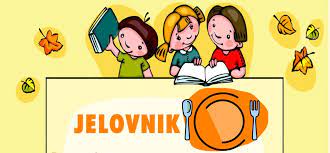 12GL. JELO:  juha, pohani odrezakPRILOG:  povrće na lešo, kruhUŽINA:  voćeGL. JELO:   pohani oslićPRILOG:  blitva, kruhUŽINA:  voće56789GL. JELO:   rižot od teletinePRILOG: salata od cikle,  kruhUŽINA:   voćeGL. JELO: sarma - otvorenaPRILOG: pire krumpir,  kruhUŽINA:  kolačGL. JELO: varivo od graha sa mesomPRILOG: salata od kupusa, kruhUŽINA:  voćeGL. JELO: pečena piletinaPRILOG:  riža s povrćem,  zelena salata, kruhUŽINA:  voćeGL. JELO: juha od mrkve, pohani oslićPRILOG:  blitva s krumpirom, kruhUŽINA:     voće1213141516GL. JELO: varivo od graška s noklicamaPRILOG: kruhUŽINA:   voćeGL. JELO:   goveđi gulašPRILOG:  kruhUŽINA:  kolačGL. JELO: tjestenina u bolognese umakuPRILOG:  zelena salata, kruhUŽINA:  voćeGL. JELO: panirana puretinaPRILOG: pirjani kupus s restanim krumpirom, kruhUŽINA:  voćeGL. JELO: oslić a la bakalarPRILOG: kruhUŽINA:     voće26GL. JELO: varivo od leće i orzaPRILOG: kupus salata, kruhUŽINA: voće27GL. JELO: pileća juha, rižot s piletinomPRILOG: kruhUŽINA: voće28GL. JELO: varivo od mahuna s                       teletinomPRILOG: kruhUŽINA: kolač29GL. JELO: kosani odrezakPRILOG: šareni pire krumpir, kruhUŽINA: voće